ГОСУДАРСТВЕННОЕ БЮДЖЕТНОЕ ОБЩЕОБРАЗОВАТЕЛЬНОЕ УЧРЕЖДЕНИЕСАМАРСКОЙ ОБЛАСТИ ОСНОВНАЯ ОБЩЕОБРАЗОВАТЕЛЬНАЯ ШКОЛА № 21 ИМЕНИГЕРОЯ СОВЕТСТКОГО СОЮЗА Е.А. НИКОНОВА  ГОРОДА НОВОКУЙБЫШЕВСКА ГОРОДСКОГО ОКРУГА НОВОКУЙБЫШЕВСК САМАРСКОЙ ОБЛАСТИ(ГБОУ ООШ № .Новокуйбышевска)Календарно-тематическое планированиепо математике2018/2019 уч.г.Место предмета в учебном планеСогласно учебному плану ГБОУ ООШ № 21 на 2018 – 2019 учебный год на изучение предмета «Математика» в 3 классе отводится 4 учебных  часов  в  неделю 136 часов в год. По Программе «Математика» Рудницкой В.Н на изучение предмета отводится 4 учебных часа в неделю итого 136 часов в год.В  связи  с  этим,  в	примерную  программу  не  внесены	изменения в 3 клас-се.Учебный процесс в МОУ ООШ № 21 осуществляется по триместрам, поэтому изучение предмета «Математика» в 3 классе будет проходить в следующем режиме:Рабочая программа по предмету «Математика» рассчитана на 136 учебных ча- сов, в том числе для проведения:Тематическое планирование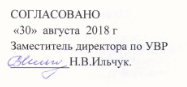 № п/пТемаПо програм- ме(часов)Планируемое количество часов1.Тысяча662.Арифметические действия с числами и ихсвойства79793.Геометрические понятия15154.Величины и их измерение15155.Высказывание666.Порядок выполнения действий в числовых вы-ражениях777.Повторение88ПредметКоличество часов вКоличество часов вКоличество часов вКоличество часов вКоличество часов вПредметнеделютриместртриместртриместргодПредметнеделюIIIIIIгодМатематика4404452136Вид работыматематикаматематикаматематикаматематикаВид работытриместртриместртриместргодВид работыIIIIIIгодКонтрольная работа2226Тест3339Диагностическая работа112№ п / пНазвание раздела или темыКоличество часов на изучение темыТемы урокаТемы урокаКоличество часов на изучениеПример- ная дата прове- дения урокаПример- ная дата прове- дения урокаХарактеристика дея- тельности ученика ииспользование инфор- мационно- технических средствПланируемые результатыПланируемые результатыПланируемые результатыПланируемые результаты№ п / пНазвание раздела или темыКоличество часов на изучение темы№ урокаНазваниеКоличество часов на изучениетриместрчислоХарактеристика дея- тельности ученика ииспользование инфор- мационно- технических средствЛичностные УУДПознавательныеУУДРегулятивныеУУДКоммуникатив-ные УУД1Тысяча61-3Числа от 100 до 100031Счѐт сотнями до ты- сячи, названия трѐх- значных чисел и их запись цифрами, по- разрядное сравнение трѐхзначных чисел. Использовать знаки«<» и «>» для записи результатов сравнения чиселФорми- ровать позицию школьни- ка на уровне положи- тельного отноше- ния кФормировать понимание	и принятие учеб- ной	задачи, поиск и нахож- дение способов ее решенияПланирова- ние, кон- троль и оценка учебныхдействийУмение аргу- ментировать свое предложе- ние,убеждать и уступать4-6Сравнение чи- сел. Знаки < и >31Использование про- граммно методиче- ского комплекса («Математическийэкзамен»№ 6, 77), до- кумент-камеры.школе7-10Километр. Мил-41Измерять отрезки в разных единицах. Сравнивать значения однородных величин; упорядочивать дан- ные значения вели- чины;устанавливать зави- симость между дан- ными и искомыми ве- личинами при реше- нии разнообразных учебных задач Использование про- граммно методиче- ского комплекса и до- кумент камеры.Формиро-Выполнение учебных дей- ствий в разных формах (прак- тические рабо- ты, работа с моделями)Адекватное оценивание результатов своей дея- тельностиУмение работатьлиметр1Измерять отрезки в разных единицах. Сравнивать значения однородных величин; упорядочивать дан- ные значения вели- чины;устанавливать зави- симость между дан- ными и искомыми ве- личинами при реше- нии разнообразных учебных задач Использование про- граммно методиче- ского комплекса и до- кумент камеры.вать го-Выполнение учебных дей- ствий в разных формах (прак- тические рабо- ты, работа с моделями)Адекватное оценивание результатов своей дея- тельностив информацион-1Измерять отрезки в разных единицах. Сравнивать значения однородных величин; упорядочивать дан- ные значения вели- чины;устанавливать зави- симость между дан- ными и искомыми ве- личинами при реше- нии разнообразных учебных задач Использование про- граммно методиче- ского комплекса и до- кумент камеры.товностьиспользо-Выполнение учебных дей- ствий в разных формах (прак- тические рабо- ты, работа с моделями)Адекватное оценивание результатов своей дея- тельностиной среде1Измерять отрезки в разных единицах. Сравнивать значения однородных величин; упорядочивать дан- ные значения вели- чины;устанавливать зави- симость между дан- ными и искомыми ве- личинами при реше- нии разнообразных учебных задач Использование про- граммно методиче- ского комплекса и до- кумент камеры.вать полу-Выполнение учебных дей- ствий в разных формах (прак- тические рабо- ты, работа с моделями)Адекватное оценивание результатов своей дея- тельности1Измерять отрезки в разных единицах. Сравнивать значения однородных величин; упорядочивать дан- ные значения вели- чины;устанавливать зави- симость между дан- ными и искомыми ве- личинами при реше- нии разнообразных учебных задач Использование про- граммно методиче- ского комплекса и до- кумент камеры.чаемуюВыполнение учебных дей- ствий в разных формах (прак- тические рабо- ты, работа с моделями)Адекватное оценивание результатов своей дея- тельностиДиагностиче- ская работа1Измерять отрезки в разных единицах. Сравнивать значения однородных величин; упорядочивать дан- ные значения вели- чины;устанавливать зави- симость между дан- ными и искомыми ве- личинами при реше- нии разнообразных учебных задач Использование про- граммно методиче- ского комплекса и до- кумент камеры.математи- ческуюподготов-Выполнение учебных дей- ствий в разных формах (прак- тические рабо- ты, работа с моделями)Адекватное оценивание результатов своей дея- тельности2Величи- ны41Измерять отрезки в разных единицах. Сравнивать значения однородных величин; упорядочивать дан- ные значения вели- чины;устанавливать зави- симость между дан- ными и искомыми ве- личинами при реше- нии разнообразных учебных задач Использование про- граммно методиче- ского комплекса и до- кумент камеры.ку в учеб- ной дея-тельностиВыполнение учебных дей- ствий в разных формах (прак- тические рабо- ты, работа с моделями)Адекватное оценивание результатов своей дея- тельности1Измерять отрезки в разных единицах. Сравнивать значения однородных величин; упорядочивать дан- ные значения вели- чины;устанавливать зави- симость между дан- ными и искомыми ве- личинами при реше- нии разнообразных учебных задач Использование про- граммно методиче- ского комплекса и до- кумент камеры.и при ре-Выполнение учебных дей- ствий в разных формах (прак- тические рабо- ты, работа с моделями)Адекватное оценивание результатов своей дея- тельности1Измерять отрезки в разных единицах. Сравнивать значения однородных величин; упорядочивать дан- ные значения вели- чины;устанавливать зави- симость между дан- ными и искомыми ве- личинами при реше- нии разнообразных учебных задач Использование про- граммно методиче- ского комплекса и до- кумент камеры.шенииВыполнение учебных дей- ствий в разных формах (прак- тические рабо- ты, работа с моделями)Адекватное оценивание результатов своей дея- тельности1Измерять отрезки в разных единицах. Сравнивать значения однородных величин; упорядочивать дан- ные значения вели- чины;устанавливать зави- симость между дан- ными и искомыми ве- личинами при реше- нии разнообразных учебных задач Использование про- граммно методиче- ского комплекса и до- кумент камеры.практиче-Выполнение учебных дей- ствий в разных формах (прак- тические рабо- ты, работа с моделями)Адекватное оценивание результатов своей дея- тельности1Измерять отрезки в разных единицах. Сравнивать значения однородных величин; упорядочивать дан- ные значения вели- чины;устанавливать зави- симость между дан- ными и искомыми ве- личинами при реше- нии разнообразных учебных задач Использование про- граммно методиче- ского комплекса и до- кумент камеры.ских задач,Выполнение учебных дей- ствий в разных формах (прак- тические рабо- ты, работа с моделями)Адекватное оценивание результатов своей дея- тельности1Измерять отрезки в разных единицах. Сравнивать значения однородных величин; упорядочивать дан- ные значения вели- чины;устанавливать зави- симость между дан- ными и искомыми ве- личинами при реше- нии разнообразных учебных задач Использование про- граммно методиче- ского комплекса и до- кумент камеры.возника-Выполнение учебных дей- ствий в разных формах (прак- тические рабо- ты, работа с моделями)Адекватное оценивание результатов своей дея- тельности1Измерять отрезки в разных единицах. Сравнивать значения однородных величин; упорядочивать дан- ные значения вели- чины;устанавливать зави- симость между дан- ными и искомыми ве- личинами при реше- нии разнообразных учебных задач Использование про- граммно методиче- ского комплекса и до- кумент камеры.ющих вВыполнение учебных дей- ствий в разных формах (прак- тические рабо- ты, работа с моделями)Адекватное оценивание результатов своей дея- тельности1Измерять отрезки в разных единицах. Сравнивать значения однородных величин; упорядочивать дан- ные значения вели- чины;устанавливать зави- симость между дан- ными и искомыми ве- личинами при реше- нии разнообразных учебных задач Использование про- граммно методиче- ского комплекса и до- кумент камеры.повсе-Выполнение учебных дей- ствий в разных формах (прак- тические рабо- ты, работа с моделями)Адекватное оценивание результатов своей дея- тельности1Измерять отрезки в разных единицах. Сравнивать значения однородных величин; упорядочивать дан- ные значения вели- чины;устанавливать зави- симость между дан- ными и искомыми ве- личинами при реше- нии разнообразных учебных задач Использование про- граммно методиче- ского комплекса и до- кумент камеры.дневнойВыполнение учебных дей- ствий в разных формах (прак- тические рабо- ты, работа с моделями)Адекватное оценивание результатов своей дея- тельности1Измерять отрезки в разных единицах. Сравнивать значения однородных величин; упорядочивать дан- ные значения вели- чины;устанавливать зави- симость между дан- ными и искомыми ве- личинами при реше- нии разнообразных учебных задач Использование про- граммно методиче- ского комплекса и до- кумент камеры.жизниВыполнение учебных дей- ствий в разных формах (прак- тические рабо- ты, работа с моделями)Адекватное оценивание результатов своей дея- тельности11-Ломаная31Форми- ровать заинтере- сован- ность в расшире- нии и углубле- нии полу- чаемых матема- тических знанийВладение ос- новными мето- дами познания окружающего мира (наблю- дение, сравне- ние, анализ, синтез, обоб- щение)Готовность слу-13Тест1Иметь представление о ломаной линии, об-Форми- ровать заинтере- сован- ность в расшире- нии и углубле- нии полу- чаемых матема- тических знанийВладение ос- новными мето- дами познания окружающего мира (наблю- дение, сравне- ние, анализ, синтез, обоб- щение)шать собеседни- ка, вести диалог1щее понятие о постро-Форми- ровать заинтере- сован- ность в расшире- нии и углубле- нии полу- чаемых матема- тических знанийВладение ос- новными мето- дами познания окружающего мира (наблю- дение, сравне- ние, анализ, синтез, обоб- щение)1ении ломаной.Форми- ровать заинтере- сован- ность в расшире- нии и углубле- нии полу- чаемых матема- тических знанийВладение ос- новными мето- дами познания окружающего мира (наблю- дение, сравне- ние, анализ, синтез, обоб- щение)1Строить ломанную.Форми- ровать заинтере- сован- ность в расшире- нии и углубле- нии полу- чаемых матема- тических знанийВладение ос- новными мето- дами познания окружающего мира (наблю- дение, сравне- ние, анализ, синтез, обоб- щение)1Находить ее длинуФорми- ровать заинтере- сован- ность в расшире- нии и углубле- нии полу- чаемых матема- тических знанийВладение ос- новными мето- дами познания окружающего мира (наблю- дение, сравне- ние, анализ, синтез, обоб- щение)1сложением звеньев.Форми- ровать заинтере- сован- ность в расшире- нии и углубле- нии полу- чаемых матема- тических знанийВладение ос- новными мето- дами познания окружающего мира (наблю- дение, сравне- ние, анализ, синтез, обоб- щение)3Геомет- рические понятия51Ориентироваться на плоскости и в про- странстве (в том числеразличать направле-Форми- ровать заинтере- сован- ность в расшире- нии и углубле- нии полу- чаемых матема- тических знанийВладение ос- новными мето- дами познания окружающего мира (наблю- дение, сравне- ние, анализ, синтез, обоб- щение)3Геомет- рические понятия514-16Длина ломаной21Ориентироваться на плоскости и в про- странстве (в том числеразличать направле-Форми- ровать заинтере- сован- ность в расшире- нии и углубле- нии полу- чаемых матема- тических знанийВладение ос- новными мето- дами познания окружающего мира (наблю- дение, сравне- ние, анализ, синтез, обоб- щение)1ния движения);Форми- ровать заинтере- сован- ность в расшире- нии и углубле- нии полу- чаемых матема- тических знанийВладение ос- новными мето- дами познания окружающего мира (наблю- дение, сравне- ние, анализ, синтез, обоб- щение)1различать геометри-Форми- ровать заинтере- сован- ность в расшире- нии и углубле- нии полу- чаемых матема- тических знанийВладение ос- новными мето- дами познания окружающего мира (наблю- дение, сравне- ние, анализ, синтез, обоб- щение)Контрольная работа11ческие фигуры;характеризовать вза- имное расположениеФорми- ровать заинтере- сован- ность в расшире- нии и углубле- нии полу- чаемых матема- тических знанийВладение ос- новными мето- дами познания окружающего мира (наблю- дение, сравне- ние, анализ, синтез, обоб- щение)1фигур на плоскости;Форми- ровать заинтере- сован- ность в расшире- нии и углубле- нии полу- чаемых матема- тических знанийВладение ос- новными мето- дами познания окружающего мира (наблю- дение, сравне- ние, анализ, синтез, обоб- щение)1конструировать ука-Форми- ровать заинтере- сован- ность в расшире- нии и углубле- нии полу- чаемых матема- тических знанийВладение ос- новными мето- дами познания окружающего мира (наблю- дение, сравне- ние, анализ, синтез, обоб- щение)1занную фигуру из ча-Форми- ровать заинтере- сован- ность в расшире- нии и углубле- нии полу- чаемых матема- тических знанийВладение ос- новными мето- дами познания окружающего мира (наблю- дение, сравне- ние, анализ, синтез, обоб- щение)1стей.Форми- ровать заинтере- сован- ность в расшире- нии и углубле- нии полу- чаемых матема- тических знанийВладение ос- новными мето- дами познания окружающего мира (наблю- дение, сравне- ние, анализ, синтез, обоб- щение)4Величи- ны717-20Масса. Кило- грамм. Грамм.41Сравнивать предметы по массе. Различать единицы массы и со- отношения между ни- миОбозначать кг и г. Чи- тать и записывать ве- личины.Сравнивать значения однородных величин; упорядочивать дан- ные значения вели- чины;устанавливать зави- симость между дан- ными и искомыми ве- личинами при реше- нии разнообразных учебных задач.Форми- ровать готов- ность ис- пользо- вать по- лучаемую матема- тическую подготов- ку вучебной деятель- ности и при ре- шении практиче- ских за-дач, воз- никаю- щих в по- вседнев- ной жизниВыполнение учебных дей- ствий в разных формах (прак- тические рабо- ты, работа с моделями )Адекватное оценивание результатов своей дея- тельностиУмение работать в информацион- ной среде21-23Вместимость. Литр31Сравнивать предметы по вместимости. Раз- личать единицывме- стимости и соотноше- ния между ними Обозначатьлитр. Чи- тать и записывать ве- личины. Решать зада- чи с величинамиВладение ос- новными мето- дами познания окружающего мира (наблю- дение, сравне- ние, анализ, синтез, обоб- щение)Планирова- ние, кон- троль и оценка учебныхдействийГотовность слу- шать собеседни- ка, вести диалогАрифме-24-Сложение61Выполнять поразряд- ное сложение (пись- менные и устные при- ѐмы) двухзначных и трѐхзначных чисел Воспроизводить уст- ные и письменные ал- горитмы выполнения арифметических дей- ствий; прогнозировать ре- зультаты вычисле- ний;Самосто-Понимание	иПониманиеАктивное ис-тическиедействия29Тест1Выполнять поразряд- ное сложение (пись- менные и устные при- ѐмы) двухзначных и трѐхзначных чисел Воспроизводить уст- ные и письменные ал- горитмы выполнения арифметических дей- ствий; прогнозировать ре- зультаты вычисле- ний;ятель-ностьпринятие учеб-ной	задачи,причины не-успешнойпользование ма-тематическойс числа-1Выполнять поразряд- ное сложение (пись- менные и устные при- ѐмы) двухзначных и трѐхзначных чисел Воспроизводить уст- ные и письменные ал- горитмы выполнения арифметических дей- ствий; прогнозировать ре- зультаты вычисле- ний;мышле-поиск и нахож-учебной де-речи для реше-ми и их1Выполнять поразряд- ное сложение (пись- менные и устные при- ѐмы) двухзначных и трѐхзначных чисел Воспроизводить уст- ные и письменные ал- горитмы выполнения арифметических дей- ствий; прогнозировать ре- зультаты вычисле- ний;ниядение способовятельности иния разнообраз-5свойства271Выполнять поразряд- ное сложение (пись- менные и устные при- ѐмы) двухзначных и трѐхзначных чисел Воспроизводить уст- ные и письменные ал- горитмы выполнения арифметических дей- ствий; прогнозировать ре- зультаты вычисле- ний;ее решенияспособностьконструк-ных коммуника-тивных задач1Выполнять поразряд- ное сложение (пись- менные и устные при- ѐмы) двухзначных и трѐхзначных чисел Воспроизводить уст- ные и письменные ал- горитмы выполнения арифметических дей- ствий; прогнозировать ре- зультаты вычисле- ний;тивно дей-1Выполнять поразряд- ное сложение (пись- менные и устные при- ѐмы) двухзначных и трѐхзначных чисел Воспроизводить уст- ные и письменные ал- горитмы выполнения арифметических дей- ствий; прогнозировать ре- зультаты вычисле- ний;ствовать в1Выполнять поразряд- ное сложение (пись- менные и устные при- ѐмы) двухзначных и трѐхзначных чисел Воспроизводить уст- ные и письменные ал- горитмы выполнения арифметических дей- ствий; прогнозировать ре- зультаты вычисле- ний;условиях1Выполнять поразряд- ное сложение (пись- менные и устные при- ѐмы) двухзначных и трѐхзначных чисел Воспроизводить уст- ные и письменные ал- горитмы выполнения арифметических дей- ствий; прогнозировать ре- зультаты вычисле- ний;неуспеха30-Вычитание61контролировать свою деятельность.Выполнять поразряд- ное вычитание (пись- менные и устные при- ѐмы) двухзначных и трѐхзначных чисел Использование про- граммно методиче- ского комплек- са(«Калькулятор»№ 24-32, «Математиче- ский экзамен» №256,257 )351контролировать свою деятельность.Выполнять поразряд- ное вычитание (пись- менные и устные при- ѐмы) двухзначных и трѐхзначных чисел Использование про- граммно методиче- ского комплек- са(«Калькулятор»№ 24-32, «Математиче- ский экзамен» №256,257 )36-Сочетательное21Использовать свой-Форми- ровать умение высказы- вать соб- ственные суждения и давать им обос- нованиеУмение до- говариваться и приходить к общему решению в совместной деятельно- сти (работе в парах)Осуществлять38свойство сло- женияКонтрольная работа11ства арифметических действий при выпол- нении вычислений.Группировать слагае- мые в сумме.Применять получен- ные знания и умения при выполнении кон-Форми- ровать умение высказы- вать соб- ственные суждения и давать им обос- нованиеУмение до- говариваться и приходить к общему решению в совместной деятельно- сти (работе в парах)взаимный кон- троль и оказы- вать в сотрудни- честве необхо-димую взаимо- помощь1трольной работыФорми- ровать умение высказы- вать соб- ственные суждения и давать им обос- нованиеУмение до- говариваться и приходить к общему решению в совместной деятельно- сти (работе в парах)1Использование про-Форми- ровать умение высказы- вать соб- ственные суждения и давать им обос- нованиеУмение до- говариваться и приходить к общему решению в совместной деятельно- сти (работе в парах)1граммно методиче-Форми- ровать умение высказы- вать соб- ственные суждения и давать им обос- нованиеУмение до- говариваться и приходить к общему решению в совместной деятельно- сти (работе в парах)1ского комплек-Форми- ровать умение высказы- вать соб- ственные суждения и давать им обос- нованиеУмение до- говариваться и приходить к общему решению в совместной деятельно- сти (работе в парах)1са(«МатематическийФорми- ровать умение высказы- вать соб- ственные суждения и давать им обос- нованиеУмение до- говариваться и приходить к общему решению в совместной деятельно- сти (работе в парах)1экзамен» № 44)Форми- ровать умение высказы- вать соб- ственные суждения и давать им обос- нованиеУмение до- говариваться и приходить к общему решению в совместной деятельно- сти (работе в парах)39-Сумма трех и31Использовать свой-Владение ос- новными мето- дами познания окружающего мира (наблю- дение, сравне- ние, анализ, синтез, обоб- щение)Планирова- ние, кон- троль и оценка учебныхдействийГотовность слу-41более слагаемых1ства арифметических действий при выпол-нении вычислений,Владение ос- новными мето- дами познания окружающего мира (наблю- дение, сравне- ние, анализ, синтез, обоб- щение)Планирова- ние, кон- троль и оценка учебныхдействийшать собеседни- ка, вести диалог1перестановке.Владение ос- новными мето- дами познания окружающего мира (наблю- дение, сравне- ние, анализ, синтез, обоб- щение)Планирова- ние, кон- троль и оценка учебныхдействий1Моделировать ситуа-Владение ос- новными мето- дами познания окружающего мира (наблю- дение, сравне- ние, анализ, синтез, обоб- щение)Планирова- ние, кон- троль и оценка учебныхдействий1цию, иллюстрирую-Владение ос- новными мето- дами познания окружающего мира (наблю- дение, сравне- ние, анализ, синтез, обоб- щение)Планирова- ние, кон- троль и оценка учебныхдействий1щую данное арифме-Владение ос- новными мето- дами познания окружающего мира (наблю- дение, сравне- ние, анализ, синтез, обоб- щение)Планирова- ние, кон- троль и оценка учебныхдействий1тическое действие;Владение ос- новными мето- дами познания окружающего мира (наблю- дение, сравне- ние, анализ, синтез, обоб- щение)Планирова- ние, кон- троль и оценка учебныхдействий1контролировать своюВладение ос- новными мето- дами познания окружающего мира (наблю- дение, сравне- ние, анализ, синтез, обоб- щение)Планирова- ние, кон- троль и оценка учебныхдействий1деятельность.Владение ос- новными мето- дами познания окружающего мира (наблю- дение, сравне- ние, анализ, синтез, обоб- щение)Планирова- ние, кон- троль и оценка учебныхдействий1Использование про-Владение ос- новными мето- дами познания окружающего мира (наблю- дение, сравне- ние, анализ, синтез, обоб- щение)Планирова- ние, кон- троль и оценка учебныхдействий1граммно методиче-Владение ос- новными мето- дами познания окружающего мира (наблю- дение, сравне- ние, анализ, синтез, обоб- щение)Планирова- ние, кон- троль и оценка учебныхдействий1ского комплек-Владение ос- новными мето- дами познания окружающего мира (наблю- дение, сравне- ние, анализ, синтез, обоб- щение)Планирова- ние, кон- троль и оценка учебныхдействий1са(«МатематическийВладение ос- новными мето- дами познания окружающего мира (наблю- дение, сравне- ние, анализ, синтез, обоб- щение)Планирова- ние, кон- троль и оценка учебныхдействий1экзамен» № 181)Владение ос- новными мето- дами познания окружающего мира (наблю- дение, сравне- ние, анализ, синтез, обоб- щение)Планирова- ние, кон- троль и оценка учебныхдействий42-Сочетательное32Форми- ровать способ- ность ха- рактери- зовать и оценивать собствен- ные ма- тематиче- ские зна- ния и уменияПонимание	иПонимание причины не- успешной учебной де- ятельности и способность конструк- тивно дей- ствовать в условиях неуспехаАктивное ис-44свойство умно- женияТест2Пользоваться сочета- тельным свойством умножения.Знать его формули- ровкуВычислять значенияФорми- ровать способ- ность ха- рактери- зовать и оценивать собствен- ные ма- тематиче- ские зна- ния и уменияпринятие учеб- ной задачи, поиск и нахож- дение способов ее решенияПонимание причины не- успешной учебной де- ятельности и способность конструк- тивно дей- ствовать в условиях неуспехапользование ма- тематической речи для реше- ния разнообраз- ных коммуника-тивных задач2выражений разнымиФорми- ровать способ- ность ха- рактери- зовать и оценивать собствен- ные ма- тематиче- ские зна- ния и уменияПонимание причины не- успешной учебной де- ятельности и способность конструк- тивно дей- ствовать в условиях неуспеха2способами.Форми- ровать способ- ность ха- рактери- зовать и оценивать собствен- ные ма- тематиче- ские зна- ния и уменияПонимание причины не- успешной учебной де- ятельности и способность конструк- тивно дей- ствовать в условиях неуспеха2Использование про-Форми- ровать способ- ность ха- рактери- зовать и оценивать собствен- ные ма- тематиче- ские зна- ния и уменияПонимание причины не- успешной учебной де- ятельности и способность конструк- тивно дей- ствовать в условиях неуспеха2граммно методиче-Форми- ровать способ- ность ха- рактери- зовать и оценивать собствен- ные ма- тематиче- ские зна- ния и уменияПонимание причины не- успешной учебной де- ятельности и способность конструк- тивно дей- ствовать в условиях неуспеха2ского комплекса и до-Форми- ровать способ- ность ха- рактери- зовать и оценивать собствен- ные ма- тематиче- ские зна- ния и уменияПонимание причины не- успешной учебной де- ятельности и способность конструк- тивно дей- ствовать в условиях неуспеха2кумент камеры.Форми- ровать способ- ность ха- рактери- зовать и оценивать собствен- ные ма- тематиче- ские зна- ния и уменияПонимание причины не- успешной учебной де- ятельности и способность конструк- тивно дей- ствовать в условиях неуспеха45-Произведение62Воспроизводить уст- ные и письменные ал- горитмы выполнения арифметических дей- ствий; прогнозировать ре- зультаты вычисле-ний;контролировать свою деятельность.Форми-ВыполнениеАдекватноеУмение работать50трех и более2Воспроизводить уст- ные и письменные ал- горитмы выполнения арифметических дей- ствий; прогнозировать ре- зультаты вычисле-ний;контролировать свою деятельность.роватьучебных дей-оцениваниев информацион-множителей2Воспроизводить уст- ные и письменные ал- горитмы выполнения арифметических дей- ствий; прогнозировать ре- зультаты вычисле-ний;контролировать свою деятельность.владениествий в разныхрезультатовной среде2Воспроизводить уст- ные и письменные ал- горитмы выполнения арифметических дей- ствий; прогнозировать ре- зультаты вычисле-ний;контролировать свою деятельность.коммуни-формах (прак-своей дея-2Воспроизводить уст- ные и письменные ал- горитмы выполнения арифметических дей- ствий; прогнозировать ре- зультаты вычисле-ний;контролировать свою деятельность.кативны-тические рабо-тельности2Воспроизводить уст- ные и письменные ал- горитмы выполнения арифметических дей- ствий; прогнозировать ре- зультаты вычисле-ний;контролировать свою деятельность.ми уме-ты, работа с2Воспроизводить уст- ные и письменные ал- горитмы выполнения арифметических дей- ствий; прогнозировать ре- зультаты вычисле-ний;контролировать свою деятельность.ниями смоделями )2Воспроизводить уст- ные и письменные ал- горитмы выполнения арифметических дей- ствий; прогнозировать ре- зультаты вычисле-ний;контролировать свою деятельность.целью2Воспроизводить уст- ные и письменные ал- горитмы выполнения арифметических дей- ствий; прогнозировать ре- зультаты вычисле-ний;контролировать свою деятельность.реализа-2Воспроизводить уст- ные и письменные ал- горитмы выполнения арифметических дей- ствий; прогнозировать ре- зультаты вычисле-ний;контролировать свою деятельность.ции воз-2Воспроизводить уст- ные и письменные ал- горитмы выполнения арифметических дей- ствий; прогнозировать ре- зультаты вычисле-ний;контролировать свою деятельность.можно-2Воспроизводить уст- ные и письменные ал- горитмы выполнения арифметических дей- ствий; прогнозировать ре- зультаты вычисле-ний;контролировать свою деятельность.стей2Воспроизводить уст- ные и письменные ал- горитмы выполнения арифметических дей- ствий; прогнозировать ре- зультаты вычисле-ний;контролировать свою деятельность.успешно-2Воспроизводить уст- ные и письменные ал- горитмы выполнения арифметических дей- ствий; прогнозировать ре- зультаты вычисле-ний;контролировать свою деятельность.го со-2Воспроизводить уст- ные и письменные ал- горитмы выполнения арифметических дей- ствий; прогнозировать ре- зультаты вычисле-ний;контролировать свою деятельность.трудниче-2Воспроизводить уст- ные и письменные ал- горитмы выполнения арифметических дей- ствий; прогнозировать ре- зультаты вычисле-ний;контролировать свою деятельность.ства с2Воспроизводить уст- ные и письменные ал- горитмы выполнения арифметических дей- ствий; прогнозировать ре- зультаты вычисле-ний;контролировать свою деятельность.учителем2Воспроизводить уст- ные и письменные ал- горитмы выполнения арифметических дей- ствий; прогнозировать ре- зультаты вычисле-ний;контролировать свою деятельность.и учащи-2Воспроизводить уст- ные и письменные ал- горитмы выполнения арифметических дей- ствий; прогнозировать ре- зультаты вычисле-ний;контролировать свою деятельность.мися51-Симметрия на32Способ-Ориентиро-Умение до-Осуществлять53клетчатой бума-2ность кваться на раз-говариватьсявзаимный кон-6Геомет- рические понятия3ге2Строить точки, отрез- ки, многоугольники, окружности, симмет- ричных данным, с ис- пользованием клетча- того фонасамо- оценке на основе критерия успешно-сти в дея-ные способы решения учеб- ных задачи приходить к общему решению в совместной деятельно-сти (работе втроль2тельностипарах)54-Порядок выпол-32Формулировать пра-Понимание	иПонимание причины не- успешной учебной де- ятельности и способность конструк- тивно дей- ствовать в условиях неуспехаАктивное ис-56нения действий в выражениях без скобокТест2вила выполнения дей- ствий в выраженияхбез скобок содержа- щих действия: а) только одной ступени; б) разных ступеней Находить значениепринятие учеб- ной задачи, поиск и нахож- дение способов ее решенияПонимание причины не- успешной учебной де- ятельности и способность конструк- тивно дей- ствовать в условиях неуспехапользование ма- тематической речи для реше- ния разнообраз- ных коммуника-тивных задач2числовых выраженийПонимание причины не- успешной учебной де- ятельности и способность конструк- тивно дей- ствовать в условиях неуспеха2в выражениях безПонимание причины не- успешной учебной де- ятельности и способность конструк- тивно дей- ствовать в условиях неуспеха2скобокПонимание причины не- успешной учебной де- ятельности и способность конструк- тивно дей- ствовать в условиях неуспеха2Использование про-Понимание причины не- успешной учебной де- ятельности и способность конструк- тивно дей- ствовать в условиях неуспеха2граммно методиче-Понимание причины не- успешной учебной де- ятельности и способность конструк- тивно дей- ствовать в условиях неуспеха7Порядок выпол- нения действий в число- вых вы- ражениях72ского комплек- са(«Калькулятор»№120, 121)Понимание причины не- успешной учебной де- ятельности и способность конструк- тивно дей- ствовать в условиях неуспеха7Порядок выпол- нения действий в число- вых вы- ражениях757-60Порядок выпол- нения действий в выражениях со скобкамиКонтрольная работа312Находить значения числовых выражений в выражениях со скобками.Применять правило порядка выполнения действий.Использование про- граммно методиче-Самосто- ятель- ностьмышле- нияПонимание и принятие учеб- ной задачи, поиск и нахож- дение способов ее решенияПонимание причины не- успешной учебной де- ятельности и способность конструк- тивно дей- ствовать в условиях неуспехаАктивное ис- пользование ма- тематической речи для реше- ния разнообраз- ных коммуника- тивных задач2ского комплек-Понимание причины не- успешной учебной де- ятельности и способность конструк- тивно дей- ствовать в условиях неуспеха2са(«МатематическийПонимание причины не- успешной учебной де- ятельности и способность конструк- тивно дей- ствовать в условиях неуспеха2экзамен» № 176,Понимание причины не- успешной учебной де- ятельности и способность конструк- тивно дей- ствовать в условиях неуспеха2«калькулятор»№Понимание причины не- успешной учебной де- ятельности и способность конструк- тивно дей- ствовать в условиях неуспеха2122,123)Понимание причины не- успешной учебной де- ятельности и способность конструк- тивно дей- ствовать в условиях неуспеха2Применять получен-Понимание причины не- успешной учебной де- ятельности и способность конструк- тивно дей- ствовать в условиях неуспеха2ные знания и уменияПонимание причины не- успешной учебной де- ятельности и способность конструк- тивно дей- ствовать в условиях неуспеха2при выполнении кон-Понимание причины не- успешной учебной де- ятельности и способность конструк- тивно дей- ствовать в условиях неуспеха2трольной работыПонимание причины не- успешной учебной де- ятельности и способность конструк- тивно дей- ствовать в условиях неуспеха61-Высказывание32Понимание	иУмениеВыполнять632Введение понятия вы- сказывание. Верные и неверные высказыва-принятие учеб- ной	задачи,поиск  и нахож-осознанно и произвольностроить ре-учебные дей- ствия в громко-речевой и ум-2ния.дение способовчевое выска-ственной форме2ее решениязывание8Выска- зывания664-66Числовые равен- ства и неравен- ства32Использование про- граммно методиче-ского комплек- са(«таблица» № 62-265, 77)9Геомет- рические понятия367-69Деление окруж- ности на равные части32Распознавание: окружность и круг. Деление окружности на части с помощью циркуля.Использование про- граммно методиче- ского комплек- са(«Математический экзамен» № )Форми- ровать умение высказы- вать соб- ственные суждения и	даватьим	обос-Моделировать учебную зада- чу.Работать по инструкции.Осуществ- лять поша- говый кон- трольИспользовать речь для регуля- ции своего дей- ствия2нование70-Умножение32Умножать сумму на число, представлять числа в виде суммы разрядных слагаемых. Воспроизводить уст- ные и письменные ал- горитмы выполнения арифметических дей- ствий; прогнозировать ре- зультаты вычисле- ний;контролировать свою деятельность: прове- рять правильность выполнения вычисле- ний изученными спо- собами;оценивать правиль- ность предъявленных вычислений; сравнивать разные способы вычислений, выбирать из них удобный.Использование про- граммно методиче- ского комплек- са(«Таблица» № 42,43, 81, 82; «Матема-тический экзамен»№42, 121)Форми-Понимание	иПониманиеАктивное ис-72суммы на число2Умножать сумму на число, представлять числа в виде суммы разрядных слагаемых. Воспроизводить уст- ные и письменные ал- горитмы выполнения арифметических дей- ствий; прогнозировать ре- зультаты вычисле- ний;контролировать свою деятельность: прове- рять правильность выполнения вычисле- ний изученными спо- собами;оценивать правиль- ность предъявленных вычислений; сравнивать разные способы вычислений, выбирать из них удобный.Использование про- граммно методиче- ского комплек- са(«Таблица» № 42,43, 81, 82; «Матема-тический экзамен»№42, 121)роватьпринятие учеб-причины не-пользование ма-Тест2Умножать сумму на число, представлять числа в виде суммы разрядных слагаемых. Воспроизводить уст- ные и письменные ал- горитмы выполнения арифметических дей- ствий; прогнозировать ре- зультаты вычисле- ний;контролировать свою деятельность: прове- рять правильность выполнения вычисле- ний изученными спо- собами;оценивать правиль- ность предъявленных вычислений; сравнивать разные способы вычислений, выбирать из них удобный.Использование про- граммно методиче- ского комплек- са(«Таблица» № 42,43, 81, 82; «Матема-тический экзамен»№42, 121)способ-ность ха-ной	задачи,поиск  и нахож-успешнойучебной де-тематическойречи для реше-2Умножать сумму на число, представлять числа в виде суммы разрядных слагаемых. Воспроизводить уст- ные и письменные ал- горитмы выполнения арифметических дей- ствий; прогнозировать ре- зультаты вычисле- ний;контролировать свою деятельность: прове- рять правильность выполнения вычисле- ний изученными спо- собами;оценивать правиль- ность предъявленных вычислений; сравнивать разные способы вычислений, выбирать из них удобный.Использование про- граммно методиче- ского комплек- са(«Таблица» № 42,43, 81, 82; «Матема-тический экзамен»№42, 121)рактери-дение способовятельности иния разнообраз-2Умножать сумму на число, представлять числа в виде суммы разрядных слагаемых. Воспроизводить уст- ные и письменные ал- горитмы выполнения арифметических дей- ствий; прогнозировать ре- зультаты вычисле- ний;контролировать свою деятельность: прове- рять правильность выполнения вычисле- ний изученными спо- собами;оценивать правиль- ность предъявленных вычислений; сравнивать разные способы вычислений, выбирать из них удобный.Использование про- граммно методиче- ского комплек- са(«Таблица» № 42,43, 81, 82; «Матема-тический экзамен»№42, 121)зовать иее решенияспособностьных коммуника-2Умножать сумму на число, представлять числа в виде суммы разрядных слагаемых. Воспроизводить уст- ные и письменные ал- горитмы выполнения арифметических дей- ствий; прогнозировать ре- зультаты вычисле- ний;контролировать свою деятельность: прове- рять правильность выполнения вычисле- ний изученными спо- собами;оценивать правиль- ность предъявленных вычислений; сравнивать разные способы вычислений, выбирать из них удобный.Использование про- граммно методиче- ского комплек- са(«Таблица» № 42,43, 81, 82; «Матема-тический экзамен»№42, 121)оцениватьконструк-тивных задач2Умножать сумму на число, представлять числа в виде суммы разрядных слагаемых. Воспроизводить уст- ные и письменные ал- горитмы выполнения арифметических дей- ствий; прогнозировать ре- зультаты вычисле- ний;контролировать свою деятельность: прове- рять правильность выполнения вычисле- ний изученными спо- собами;оценивать правиль- ность предъявленных вычислений; сравнивать разные способы вычислений, выбирать из них удобный.Использование про- граммно методиче- ского комплек- са(«Таблица» № 42,43, 81, 82; «Матема-тический экзамен»№42, 121)собствен-тивно дей-2Умножать сумму на число, представлять числа в виде суммы разрядных слагаемых. Воспроизводить уст- ные и письменные ал- горитмы выполнения арифметических дей- ствий; прогнозировать ре- зультаты вычисле- ний;контролировать свою деятельность: прове- рять правильность выполнения вычисле- ний изученными спо- собами;оценивать правиль- ность предъявленных вычислений; сравнивать разные способы вычислений, выбирать из них удобный.Использование про- граммно методиче- ского комплек- са(«Таблица» № 42,43, 81, 82; «Матема-тический экзамен»№42, 121)ные ма-ствовать в10Арифме- тические2Умножать сумму на число, представлять числа в виде суммы разрядных слагаемых. Воспроизводить уст- ные и письменные ал- горитмы выполнения арифметических дей- ствий; прогнозировать ре- зультаты вычисле- ний;контролировать свою деятельность: прове- рять правильность выполнения вычисле- ний изученными спо- собами;оценивать правиль- ность предъявленных вычислений; сравнивать разные способы вычислений, выбирать из них удобный.Использование про- граммно методиче- ского комплек- са(«Таблица» № 42,43, 81, 82; «Матема-тический экзамен»№42, 121)тематиче- ские зна- ния иуменияусловиях неуспеха10Арифме- тические73-75Умножение на 10 и на 10032Умножать сумму на число, представлять числа в виде суммы разрядных слагаемых. Воспроизводить уст- ные и письменные ал- горитмы выполнения арифметических дей- ствий; прогнозировать ре- зультаты вычисле- ний;контролировать свою деятельность: прове- рять правильность выполнения вычисле- ний изученными спо- собами;оценивать правиль- ность предъявленных вычислений; сравнивать разные способы вычислений, выбирать из них удобный.Использование про- граммно методиче- ского комплек- са(«Таблица» № 42,43, 81, 82; «Матема-тический экзамен»№42, 121)тематиче- ские зна- ния иуменияусловиях неуспехадействия12Умножать сумму на число, представлять числа в виде суммы разрядных слагаемых. Воспроизводить уст- ные и письменные ал- горитмы выполнения арифметических дей- ствий; прогнозировать ре- зультаты вычисле- ний;контролировать свою деятельность: прове- рять правильность выполнения вычисле- ний изученными спо- собами;оценивать правиль- ность предъявленных вычислений; сравнивать разные способы вычислений, выбирать из них удобный.Использование про- граммно методиче- ского комплек- са(«Таблица» № 42,43, 81, 82; «Матема-тический экзамен»№42, 121)с числами02Умножать сумму на число, представлять числа в виде суммы разрядных слагаемых. Воспроизводить уст- ные и письменные ал- горитмы выполнения арифметических дей- ствий; прогнозировать ре- зультаты вычисле- ний;контролировать свою деятельность: прове- рять правильность выполнения вычисле- ний изученными спо- собами;оценивать правиль- ность предъявленных вычислений; сравнивать разные способы вычислений, выбирать из них удобный.Использование про- граммно методиче- ского комплек- са(«Таблица» № 42,43, 81, 82; «Матема-тический экзамен»№42, 121)и их свой-2Умножать сумму на число, представлять числа в виде суммы разрядных слагаемых. Воспроизводить уст- ные и письменные ал- горитмы выполнения арифметических дей- ствий; прогнозировать ре- зультаты вычисле- ний;контролировать свою деятельность: прове- рять правильность выполнения вычисле- ний изученными спо- собами;оценивать правиль- ность предъявленных вычислений; сравнивать разные способы вычислений, выбирать из них удобный.Использование про- граммно методиче- ского комплек- са(«Таблица» № 42,43, 81, 82; «Матема-тический экзамен»№42, 121)ства2Умножать сумму на число, представлять числа в виде суммы разрядных слагаемых. Воспроизводить уст- ные и письменные ал- горитмы выполнения арифметических дей- ствий; прогнозировать ре- зультаты вычисле- ний;контролировать свою деятельность: прове- рять правильность выполнения вычисле- ний изученными спо- собами;оценивать правиль- ность предъявленных вычислений; сравнивать разные способы вычислений, выбирать из них удобный.Использование про- граммно методиче- ского комплек- са(«Таблица» № 42,43, 81, 82; «Матема-тический экзамен»№42, 121)76-Умножение вида42Умножать сумму на число, представлять числа в виде суммы разрядных слагаемых. Воспроизводить уст- ные и письменные ал- горитмы выполнения арифметических дей- ствий; прогнозировать ре- зультаты вычисле- ний;контролировать свою деятельность: прове- рять правильность выполнения вычисле- ний изученными спо- собами;оценивать правиль- ность предъявленных вычислений; сравнивать разные способы вычислений, выбирать из них удобный.Использование про- граммно методиче- ского комплек- са(«Таблица» № 42,43, 81, 82; «Матема-тический экзамен»№42, 121)7950∙9, 200∙42Умножать сумму на число, представлять числа в виде суммы разрядных слагаемых. Воспроизводить уст- ные и письменные ал- горитмы выполнения арифметических дей- ствий; прогнозировать ре- зультаты вычисле- ний;контролировать свою деятельность: прове- рять правильность выполнения вычисле- ний изученными спо- собами;оценивать правиль- ность предъявленных вычислений; сравнивать разные способы вычислений, выбирать из них удобный.Использование про- граммно методиче- ского комплек- са(«Таблица» № 42,43, 81, 82; «Матема-тический экзамен»№42, 121)80-Прямая22Ориентироваться на плоскости и в про- странстве (в том числе различать направле- ния движения); различать геометри- ческие фигуры; характеризовать вза- имное расположение фигур на плоскости; конструировать ука- занную фигуру из ча- стей.Форми-Владение ос-Планирова-Готовность слу-822Ориентироваться на плоскости и в про- странстве (в том числе различать направле- ния движения); различать геометри- ческие фигуры; характеризовать вза- имное расположение фигур на плоскости; конструировать ука- занную фигуру из ча- стей.роватьновными мето-ние, кон-шать собеседни-2Ориентироваться на плоскости и в про- странстве (в том числе различать направле- ния движения); различать геометри- ческие фигуры; характеризовать вза- имное расположение фигур на плоскости; конструировать ука- занную фигуру из ча- стей.умениедами познаниятроль ика, вести диалог2Ориентироваться на плоскости и в про- странстве (в том числе различать направле- ния движения); различать геометри- ческие фигуры; характеризовать вза- имное расположение фигур на плоскости; конструировать ука- занную фигуру из ча- стей.высказы-окружающегооценкаГеомет- рические понятия3Контрольная работа12Ориентироваться на плоскости и в про- странстве (в том числе различать направле- ния движения); различать геометри- ческие фигуры; характеризовать вза- имное расположение фигур на плоскости; конструировать ука- занную фигуру из ча- стей.вать соб- ственные суждения и	даватьим	обос-мира (наблю- дение, сравне- ние, анализ, синтез, обоб-щение)учебных действий2Ориентироваться на плоскости и в про- странстве (в том числе различать направле- ния движения); различать геометри- ческие фигуры; характеризовать вза- имное расположение фигур на плоскости; конструировать ука- занную фигуру из ча- стей.нование83-Умножение на73Воспроизводить письменные алгорит- мы выполненияарифметических дей- ствий; прогнозировать ре- зультаты вычисле- ний;контролировать свою деятельность.Использование про- граммно методиче- ского комплек- са(«Математическийэкзамен» № 39, 40)Умение до-Осуществлять89однозначное3Воспроизводить письменные алгорит- мы выполненияарифметических дей- ствий; прогнозировать ре- зультаты вычисле- ний;контролировать свою деятельность.Использование про- граммно методиче- ского комплек- са(«Математическийэкзамен» № 39, 40)говариватьсявзаимный кон-число3Воспроизводить письменные алгорит- мы выполненияарифметических дей- ствий; прогнозировать ре- зультаты вычисле- ний;контролировать свою деятельность.Использование про- граммно методиче- ского комплек- са(«Математическийэкзамен» № 39, 40)и приходитьтроль и оказы-12Арифме- тические действия с числа- ми и их свойства7Тест3Воспроизводить письменные алгорит- мы выполненияарифметических дей- ствий; прогнозировать ре- зультаты вычисле- ний;контролировать свою деятельность.Использование про- граммно методиче- ского комплек- са(«Математическийэкзамен» № 39, 40)к общему решению в совместной деятельно- сти (работе в парах)вать в сотрудни- честве необхо-димую взаимо- помощь13Величи- ны490-93Измерение вре- мени43Введение понятий: час, минута, секунда. Работа устанавлива- ющего соотношения между единицами времени: сравнивать значения однородных величин; упорядочивать дан- ные значения вели- чины;устанавливать зави- симость между дан- ными и искомыми ве- личинами при реше- нии разнообразных учебных задач.Использование про- граммно методиче- ского комплек- са(«Математический экзамен» № 175, 8;«Калькулятор»№ 119)Форми- ровать способ- ность преодоле- ватьтрудно- сти, дово- дить начатую работу до ее	завер- шенияВладение ос- новными мето- дами познания окружающего мира (наблю- дение, сравне- ние, анализ, синтез, обоб- щение)Планирова- ние, кон- троль и оценка учебныхдействийГотовность слу- шать собеседни- ка, вести диалог94-Деление на 10 и23Воспроизводить уст- ные и письменные ал- горитмы выполнения арифметических дей- ствий; прогнозировать ре- зультаты вычисле-ний;контролировать свою деятельность: прове- рять правильность выполнения вычисле- ний изученными спо- собами;оценивать правиль- ность предъявленных вычислений; сравнивать разныеспособы вычислений, выбирать из них удобный.Воспроизводить уст-Форми-ОсуществлятьИспользо-Пошаговая про-95на 1003Воспроизводить уст- ные и письменные ал- горитмы выполнения арифметических дей- ствий; прогнозировать ре- зультаты вычисле-ний;контролировать свою деятельность: прове- рять правильность выполнения вычисле- ний изученными спо- собами;оценивать правиль- ность предъявленных вычислений; сравнивать разныеспособы вычислений, выбирать из них удобный.Воспроизводить уст-роватьанализ и синтезвать речьверка выполнен-3Воспроизводить уст- ные и письменные ал- горитмы выполнения арифметических дей- ствий; прогнозировать ре- зультаты вычисле-ний;контролировать свою деятельность: прове- рять правильность выполнения вычисле- ний изученными спо- собами;оценивать правиль- ность предъявленных вычислений; сравнивать разныеспособы вычислений, выбирать из них удобный.Воспроизводить уст-владениедля регуля-ных действий14Арифме- тические действия с числами и их свой- ства353Воспроизводить уст- ные и письменные ал- горитмы выполнения арифметических дей- ствий; прогнозировать ре- зультаты вычисле-ний;контролировать свою деятельность: прове- рять правильность выполнения вычисле- ний изученными спо- собами;оценивать правиль- ность предъявленных вычислений; сравнивать разныеспособы вычислений, выбирать из них удобный.Воспроизводить уст-коммуни- кативны- ми уме- ниями с цельюреализа-ции своего действия3Воспроизводить уст- ные и письменные ал- горитмы выполнения арифметических дей- ствий; прогнозировать ре- зультаты вычисле-ний;контролировать свою деятельность: прове- рять правильность выполнения вычисле- ний изученными спо- собами;оценивать правиль- ность предъявленных вычислений; сравнивать разныеспособы вычислений, выбирать из них удобный.Воспроизводить уст-ции воз-3Воспроизводить уст- ные и письменные ал- горитмы выполнения арифметических дей- ствий; прогнозировать ре- зультаты вычисле-ний;контролировать свою деятельность: прове- рять правильность выполнения вычисле- ний изученными спо- собами;оценивать правиль- ность предъявленных вычислений; сравнивать разныеспособы вычислений, выбирать из них удобный.Воспроизводить уст-можно-3Воспроизводить уст- ные и письменные ал- горитмы выполнения арифметических дей- ствий; прогнозировать ре- зультаты вычисле-ний;контролировать свою деятельность: прове- рять правильность выполнения вычисле- ний изученными спо- собами;оценивать правиль- ность предъявленных вычислений; сравнивать разныеспособы вычислений, выбирать из них удобный.Воспроизводить уст-стей успешно- го со-трудниче-96-99Нахождение од- нозначного частного33Воспроизводить уст- ные и письменные ал- горитмы выполнения арифметических дей- ствий; прогнозировать ре- зультаты вычисле-ний;контролировать свою деятельность: прове- рять правильность выполнения вычисле- ний изученными спо- собами;оценивать правиль- ность предъявленных вычислений; сравнивать разныеспособы вычислений, выбирать из них удобный.Воспроизводить уст-стей успешно- го со-трудниче-3Воспроизводить уст- ные и письменные ал- горитмы выполнения арифметических дей- ствий; прогнозировать ре- зультаты вычисле-ний;контролировать свою деятельность: прове- рять правильность выполнения вычисле- ний изученными спо- собами;оценивать правиль- ность предъявленных вычислений; сравнивать разныеспособы вычислений, выбирать из них удобный.Воспроизводить уст-ства сКонтрольная13Воспроизводить уст- ные и письменные ал- горитмы выполнения арифметических дей- ствий; прогнозировать ре- зультаты вычисле-ний;контролировать свою деятельность: прове- рять правильность выполнения вычисле- ний изученными спо- собами;оценивать правиль- ность предъявленных вычислений; сравнивать разныеспособы вычислений, выбирать из них удобный.Воспроизводить уст-учителеми учащи-работа3Воспроизводить уст- ные и письменные ал- горитмы выполнения арифметических дей- ствий; прогнозировать ре- зультаты вычисле-ний;контролировать свою деятельность: прове- рять правильность выполнения вычисле- ний изученными спо- собами;оценивать правиль- ность предъявленных вычислений; сравнивать разныеспособы вычислений, выбирать из них удобный.Воспроизводить уст-мися100-Деление с остат-4ные и письменные ал-Форми- ровать способ- ность ха- рактери- зовать и оценивать собствен- ные ма- тематиче- ские зна- ния и уменияПонимание и принятие учеб- ной задачи, поиск и нахож- дение способов ее решения103комгоритмы выполненияарифметических дей-Форми- ровать способ- ность ха- рактери- зовать и оценивать собствен- ные ма- тематиче- ские зна- ния и уменияПонимание и принятие учеб- ной задачи, поиск и нахож- дение способов ее решенияствий;Форми- ровать способ- ность ха- рактери- зовать и оценивать собствен- ные ма- тематиче- ские зна- ния и уменияПонимание и принятие учеб- ной задачи, поиск и нахож- дение способов ее решенияпрогнозировать ре-Форми- ровать способ- ность ха- рактери- зовать и оценивать собствен- ные ма- тематиче- ские зна- ния и уменияПонимание и принятие учеб- ной задачи, поиск и нахож- дение способов ее решениязультаты вычисле-Форми- ровать способ- ность ха- рактери- зовать и оценивать собствен- ные ма- тематиче- ские зна- ния и уменияПонимание и принятие учеб- ной задачи, поиск и нахож- дение способов ее решенияний.Форми- ровать способ- ность ха- рактери- зовать и оценивать собствен- ные ма- тематиче- ские зна- ния и уменияПонимание и принятие учеб- ной задачи, поиск и нахож- дение способов ее решенияМоделировать ситуа-Форми- ровать способ- ность ха- рактери- зовать и оценивать собствен- ные ма- тематиче- ские зна- ния и уменияПонимание и принятие учеб- ной задачи, поиск и нахож- дение способов ее решенияцию, иллюстрирую-Форми- ровать способ- ность ха- рактери- зовать и оценивать собствен- ные ма- тематиче- ские зна- ния и уменияПонимание и принятие учеб- ной задачи, поиск и нахож- дение способов ее решениящую данное арифме-Форми- ровать способ- ность ха- рактери- зовать и оценивать собствен- ные ма- тематиче- ские зна- ния и уменияПонимание и принятие учеб- ной задачи, поиск и нахож- дение способов ее решениятическое действие;Форми- ровать способ- ность ха- рактери- зовать и оценивать собствен- ные ма- тематиче- ские зна- ния и уменияПонимание и принятие учеб- ной задачи, поиск и нахож- дение способов ее решениявоспроизводить уст-Форми- ровать способ- ность ха- рактери- зовать и оценивать собствен- ные ма- тематиче- ские зна- ния и уменияПонимание и принятие учеб- ной задачи, поиск и нахож- дение способов ее решенияные и письменные ал-Форми- ровать способ- ность ха- рактери- зовать и оценивать собствен- ные ма- тематиче- ские зна- ния и уменияПонимание и принятие учеб- ной задачи, поиск и нахож- дение способов ее решениягоритмы выполнения четырех арифметиче-ских действий;Форми- ровать способ- ность ха- рактери- зовать и оценивать собствен- ные ма- тематиче- ские зна- ния и уменияПонимание и принятие учеб- ной задачи, поиск и нахож- дение способов ее решения104-110Деление на од-нозначное число7горитмы выполнения четырех арифметиче-ских действий;Самосто- ятель- ностьмышле- ниясамостоя- тельность мышле-Определение наиболее	эф- фективного способа дости- жения	резуль- татаПонимание причины не- успешной учебной де- ятельности и способность конструк- тивно дей- ствовать вАктивное ис- пользование ма- тематической речи для реше- ния разнообраз- ных коммуника- тивных задачТестпрогнозировать ре-зультаты вычисле-Самосто- ятель- ностьмышле- ниясамостоя- тельность мышле-Определение наиболее	эф- фективного способа дости- жения	резуль- татаПонимание причины не- успешной учебной де- ятельности и способность конструк- тивно дей- ствовать вАктивное ис- пользование ма- тематической речи для реше- ния разнообраз- ных коммуника- тивных задачний;Самосто- ятель- ностьмышле- ниясамостоя- тельность мышле-Определение наиболее	эф- фективного способа дости- жения	резуль- татаПонимание причины не- успешной учебной де- ятельности и способность конструк- тивно дей- ствовать вАктивное ис- пользование ма- тематической речи для реше- ния разнообраз- ных коммуника- тивных задачконтролировать своюСамосто- ятель- ностьмышле- ниясамостоя- тельность мышле-Определение наиболее	эф- фективного способа дости- жения	резуль- татаПонимание причины не- успешной учебной де- ятельности и способность конструк- тивно дей- ствовать вАктивное ис- пользование ма- тематической речи для реше- ния разнообраз- ных коммуника- тивных задачдеятельность: прове-Самосто- ятель- ностьмышле- ниясамостоя- тельность мышле-Определение наиболее	эф- фективного способа дости- жения	резуль- татаПонимание причины не- успешной учебной де- ятельности и способность конструк- тивно дей- ствовать вАктивное ис- пользование ма- тематической речи для реше- ния разнообраз- ных коммуника- тивных задачрять правильностьСамосто- ятель- ностьмышле- ниясамостоя- тельность мышле-Определение наиболее	эф- фективного способа дости- жения	резуль- татаПонимание причины не- успешной учебной де- ятельности и способность конструк- тивно дей- ствовать вАктивное ис- пользование ма- тематической речи для реше- ния разнообраз- ных коммуника- тивных задачвыполнения вычисле-Самосто- ятель- ностьмышле- ниясамостоя- тельность мышле-Определение наиболее	эф- фективного способа дости- жения	резуль- татаПонимание причины не- успешной учебной де- ятельности и способность конструк- тивно дей- ствовать вАктивное ис- пользование ма- тематической речи для реше- ния разнообраз- ных коммуника- тивных задачний изученными спо-Самосто- ятель- ностьмышле- ниясамостоя- тельность мышле-Определение наиболее	эф- фективного способа дости- жения	резуль- татаПонимание причины не- успешной учебной де- ятельности и способность конструк- тивно дей- ствовать вАктивное ис- пользование ма- тематической речи для реше- ния разнообраз- ных коммуника- тивных задач111-Умножение вида4собами;оценивать правиль- ность предъявленных вычислений; сравнивать разные способы вычислений, выбирать из них удобный; анализировать структуру числового выражения с целью определения порядка выполнения содер-жащихся в нем ариф- метических действий. Использование про- граммно методиче- ского комплек- са(«Математический экзамен» №121, 155,156, 145, 42, 121, 43,46 )нияусловиях11423∙40собами;оценивать правиль- ность предъявленных вычислений; сравнивать разные способы вычислений, выбирать из них удобный; анализировать структуру числового выражения с целью определения порядка выполнения содер-жащихся в нем ариф- метических действий. Использование про- граммно методиче- ского комплек- са(«Математический экзамен» №121, 155,156, 145, 42, 121, 43,46 )Способ-неуспехасобами;оценивать правиль- ность предъявленных вычислений; сравнивать разные способы вычислений, выбирать из них удобный; анализировать структуру числового выражения с целью определения порядка выполнения содер-жащихся в нем ариф- метических действий. Использование про- граммно методиче- ского комплек- са(«Математический экзамен» №121, 155,156, 145, 42, 121, 43,46 )ность ха-собами;оценивать правиль- ность предъявленных вычислений; сравнивать разные способы вычислений, выбирать из них удобный; анализировать структуру числового выражения с целью определения порядка выполнения содер-жащихся в нем ариф- метических действий. Использование про- граммно методиче- ского комплек- са(«Математический экзамен» №121, 155,156, 145, 42, 121, 43,46 )рактери-собами;оценивать правиль- ность предъявленных вычислений; сравнивать разные способы вычислений, выбирать из них удобный; анализировать структуру числового выражения с целью определения порядка выполнения содер-жащихся в нем ариф- метических действий. Использование про- граммно методиче- ского комплек- са(«Математический экзамен» №121, 155,156, 145, 42, 121, 43,46 )зовать	исобами;оценивать правиль- ность предъявленных вычислений; сравнивать разные способы вычислений, выбирать из них удобный; анализировать структуру числового выражения с целью определения порядка выполнения содер-жащихся в нем ариф- метических действий. Использование про- граммно методиче- ского комплек- са(«Математический экзамен» №121, 155,156, 145, 42, 121, 43,46 )оцениватьсобами;оценивать правиль- ность предъявленных вычислений; сравнивать разные способы вычислений, выбирать из них удобный; анализировать структуру числового выражения с целью определения порядка выполнения содер-жащихся в нем ариф- метических действий. Использование про- граммно методиче- ского комплек- са(«Математический экзамен» №121, 155,156, 145, 42, 121, 43,46 )собствен-собами;оценивать правиль- ность предъявленных вычислений; сравнивать разные способы вычислений, выбирать из них удобный; анализировать структуру числового выражения с целью определения порядка выполнения содер-жащихся в нем ариф- метических действий. Использование про- граммно методиче- ского комплек- са(«Математический экзамен» №121, 155,156, 145, 42, 121, 43,46 )ные	ма-собами;оценивать правиль- ность предъявленных вычислений; сравнивать разные способы вычислений, выбирать из них удобный; анализировать структуру числового выражения с целью определения порядка выполнения содер-жащихся в нем ариф- метических действий. Использование про- граммно методиче- ского комплек- са(«Математический экзамен» №121, 155,156, 145, 42, 121, 43,46 )тематиче- ские зна- ния иумения115-121Умножение на двузначное чис- ло7собами;оценивать правиль- ность предъявленных вычислений; сравнивать разные способы вычислений, выбирать из них удобный; анализировать структуру числового выражения с целью определения порядка выполнения содер-жащихся в нем ариф- метических действий. Использование про- граммно методиче- ского комплек- са(«Математический экзамен» №121, 155,156, 145, 42, 121, 43,46 )тематиче- ские зна- ния иумения122-Деление на дву-6собами;оценивать правиль- ность предъявленных вычислений; сравнивать разные способы вычислений, выбирать из них удобный; анализировать структуру числового выражения с целью определения порядка выполнения содер-жащихся в нем ариф- метических действий. Использование про- граммно методиче- ского комплек- са(«Математический экзамен» №121, 155,156, 145, 42, 121, 43,46 )Умение до-Осуществлять128значное число.собами;оценивать правиль- ность предъявленных вычислений; сравнивать разные способы вычислений, выбирать из них удобный; анализировать структуру числового выражения с целью определения порядка выполнения содер-жащихся в нем ариф- метических действий. Использование про- граммно методиче- ского комплек- са(«Математический экзамен» №121, 155,156, 145, 42, 121, 43,46 )говариватьсявзаимный кон-Тестсобами;оценивать правиль- ность предъявленных вычислений; сравнивать разные способы вычислений, выбирать из них удобный; анализировать структуру числового выражения с целью определения порядка выполнения содер-жащихся в нем ариф- метических действий. Использование про- граммно методиче- ского комплек- са(«Математический экзамен» №121, 155,156, 145, 42, 121, 43,46 )и приходитьтрольсобами;оценивать правиль- ность предъявленных вычислений; сравнивать разные способы вычислений, выбирать из них удобный; анализировать структуру числового выражения с целью определения порядка выполнения содер-жащихся в нем ариф- метических действий. Использование про- граммно методиче- ского комплек- са(«Математический экзамен» №121, 155,156, 145, 42, 121, 43,46 )к общемусобами;оценивать правиль- ность предъявленных вычислений; сравнивать разные способы вычислений, выбирать из них удобный; анализировать структуру числового выражения с целью определения порядка выполнения содер-жащихся в нем ариф- метических действий. Использование про- граммно методиче- ского комплек- са(«Математический экзамен» №121, 155,156, 145, 42, 121, 43,46 )решению всобами;оценивать правиль- ность предъявленных вычислений; сравнивать разные способы вычислений, выбирать из них удобный; анализировать структуру числового выражения с целью определения порядка выполнения содер-жащихся в нем ариф- метических действий. Использование про- граммно методиче- ского комплек- са(«Математический экзамен» №121, 155,156, 145, 42, 121, 43,46 )совместнойКонтрольная1собами;оценивать правиль- ность предъявленных вычислений; сравнивать разные способы вычислений, выбирать из них удобный; анализировать структуру числового выражения с целью определения порядка выполнения содер-жащихся в нем ариф- метических действий. Использование про- граммно методиче- ского комплек- са(«Математический экзамен» №121, 155,156, 145, 42, 121, 43,46 )деятельно-сти (работе вработасобами;оценивать правиль- ность предъявленных вычислений; сравнивать разные способы вычислений, выбирать из них удобный; анализировать структуру числового выражения с целью определения порядка выполнения содер-жащихся в нем ариф- метических действий. Использование про- граммно методиче- ского комплек- са(«Математический экзамен» №121, 155,156, 145, 42, 121, 43,46 )парах)129-Повторение7собами;оценивать правиль- ность предъявленных вычислений; сравнивать разные способы вычислений, выбирать из них удобный; анализировать структуру числового выражения с целью определения порядка выполнения содер-жащихся в нем ариф- метических действий. Использование про- граммно методиче- ского комплек- са(«Математический экзамен» №121, 155,156, 145, 42, 121, 43,46 )136Диагностиче-1собами;оценивать правиль- ность предъявленных вычислений; сравнивать разные способы вычислений, выбирать из них удобный; анализировать структуру числового выражения с целью определения порядка выполнения содер-жащихся в нем ариф- метических действий. Использование про- граммно методиче- ского комплек- са(«Математический экзамен» №121, 155,156, 145, 42, 121, 43,46 )ская работасобами;оценивать правиль- ность предъявленных вычислений; сравнивать разные способы вычислений, выбирать из них удобный; анализировать структуру числового выражения с целью определения порядка выполнения содер-жащихся в нем ариф- метических действий. Использование про- граммно методиче- ского комплек- са(«Математический экзамен» №121, 155,156, 145, 42, 121, 43,46 )